The Executive Office of Health and Human ServicesDepartment of Public HealthBureau of Environmental HealthCommunity Sanitation ProgramTelephone: (781) 828-7910Facsimile: (781) 828-7703Marian.Robertson@state.ma.us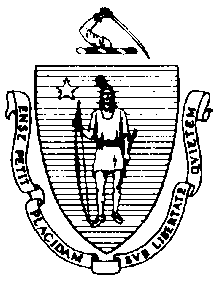 November 10, 2014Steven W. Tompkins, SheriffSuffolk County Sheriff’s Department20 Bradston StreetBoston, MA 02118Re: Facility Inspection – Suffolk County House of Correction, BostonDear Sheriff Tompkins:In accordance with M.G.L. c. 111, §§ 5, 20, and 21, as well as Massachusetts Department of Public Health (Department) Regulations 105 CMR 451.000: Minimum Health and Sanitation Standards and Inspection Procedures for Correctional Facilities; 105 CMR 480.000: Storage and Disposal of Infectious or Physically Dangerous Medical or Biological Waste (State Sanitary Code, Chapter VIII); 105 CMR 590.000: Minimum Sanitation Standards for Food Establishments (State Sanitary Code Chapter X); the 1999 Food Code; and 105 CMR 205.000 Minimum Standards Governing Medical Records and the Conduct of Physical Examinations in Correctional Facilities; I conducted an inspection of the Suffolk County House of Correction on October 14, 15, and 16, 2014 accompanied by Sergeant Daniel Hickey, EHSO/FS. Violations noted during the inspection are listed below including 132 repeat violations:HEALTH AND SAFETY VIOLATIONS(* indicates conditions documented on previous inspection reports)BUILDING # 111th FloorStaff Bathroom # 1142105 CMR 451.123*	Maintenance: Ceiling vent dustyClassroom # 1145	No Violations NotedClassroom # 1156	No Violations NotedSlop Sink Room # 1158	No Violations NotedMeeting Room	No Violations NotedProgram AreaClassroom # 1 (1151)	No Violations NotedClassroom # 2 (1153)	No Violations NotedCaseworker’s Office # 1143	No Violations NotedUnit 1-11-1Common Area	No Violations NotedShowers			Unable to Inspect Shower # 2 – Occupied	No Violations NotedBathroom	No Longer UsedKitchenette	No Violations NotedLaundry Area	No Violations NotedCells	No Violations NotedUnit 1-11-2Common Area105 CMR 451.353*	Interior Maintenance: Return vent dustyShowers	Unable to Inspect Shower # 1 and 2 – Occupied	No Violations NotedBathroom	No Longer UsedLaundry Area 	No Violations NotedKitchenette	No Violations NotedCells105 CMR 451.353*	Interior Maintenance: Ceiling paint damaged in cell # 3, 5, 8, 10, and 11105 CMR 451.353	Interior Maintenance: Floor paint damaged in cell # 1 and 210th Floor10th Floor Visiting Room	No Violations NotedRoom # 1053	No Violations NotedRoom # 1054105 CMR 451.353*	Interior Maintenance: Ceiling paint peelingRoom # 1059	No Violations NotedOffices	No Violations NotedStaff Bathroom # 1074105 CMR 451.123*	Maintenance: Ceiling vent dustySlop Sink Room # 1050105 CMR 451.353	Interior Maintenance: Drain cover missingUnit 1-10-1Common Area	No Violations NotedShower	105 CMR 451.123	Maintenance: Ceiling vent dusty in shower # 1043Kitchenette	No Violations NotedCell105 CMR 451.353	Interior Maintenance: Wall paint peeling in cell # 16105 CMR 451.353	Interior Maintenance: Wall paint peeling in cell # 9, 14, and 15Unit 1-10-2Common Area105 CMR 451.353*	Interior Maintenance: Ceiling paint peeling outside cell # 9105 CMR 451.353	Interior Maintenance: Ceiling paint peeling above laundry areaShowers105 CMR 451.123	Maintenance: Ceiling vent dusty in shower # 1Kitchenette	No Violations NotedCells105 CMR 451.353	Interior Maintenance: Ceiling paint peeling in cell # 3, 4, 5, 6, 7, 8, 9, 11, 12, 13, 14, and 15105 CMR 451.353	Interior Maintenance: Wall paint damaged in cell # 8 and 11Unit 1-10-3	Unable to Inspect – Not in UseUnit 1-10-4 Women’s Infirmary Area	Unable to Inspect – No Longer Used9th FloorStaff Bathroom # 944105 CMR 451.123*	Maintenance: Ceiling vent dustySlop Sink # 956105 CMR 451.353*	Interior Maintenance: Wall vent dustyRecreational Deck # 940105 CMR 451.353	Interior Maintenance: Ceiling paint peelingUnit 1-9-1Common Area	No Violations NotedShower Area105 CMR 451.123	Maintenance: Ceiling vent dusty in shower # 1 and 2Closet	No Violations NotedKitchenette	No Violations NotedCells105 CMR 451.353*	Interior Maintenance: Ceiling paint damaged in cell # 8105 CMR 451.353	Interior Maintenance: Ceiling paint damaged in cell # 6105 CMR 451.353	Interior Maintenance: Wall paint damaged in cell # 8Unit 1-9-2Common Area105 CMR 451.353	Interior Maintenance: Ceiling paint damaged in office # 959Shower Area	No Violations NotedSlop Sink Room	No Violations NotedStorage Room # 958	No Violations NotedKitchenette	No Violations NotedLaundry	No Violations NotedCells105 CMR 451.320*	Cell Size: Inadequate floor space in all cells, cells double bunked105 CMR 451.353*	Interior Maintenance: Floor paint damaged in cell # 1, 2, 4, 5, 6, 7, 8, 9, 10, 11, 12, 13, 14, 15, and 16105 CMR 451.353	Interior Maintenance: Floor paint damaged in cell # 3105 CMR 451.353	Interior Maintenance: Ceiling paint peeling in cell # 8 and 10105 CMR 451.103	Mattresses: Mattress damaged in cell # 98th Floor8th Floor Program Area	No Violations NotedSlop Sink # 848105 CMR 451.344	Illumination in Habitable Areas: Light not functioning properly, light outRecreational Deck105 CMR 451.353	Interior Maintenance: Ceiling paint peelingUnit 1-8-1Common Area105 CMR 451.353	Interior Maintenance: Baseboard missing throughout unit105 CMR 451.353	Interior Maintenance: Books under washer and dryer unitsUtility Closet	No Violations NotedShowers	No Violations NotedCells105 CMR 451.353*	Interior Maintenance: Ceiling paint peeling in cell # 13 and 14105 CMR 451.353	Interior Maintenance: Ceiling paint peeling in cell # 16105 CMR 451.140	Adequate Ventilation: Inadequate ventilation, vent blocked in cell # 3 and 11Unit 1-8-2	Unable to Inspect – Closed7th Floor (Office Space)Slop Sink Room # 755	No Violations Noted6th Floor6th Floor Meeting Room and Dining Hall	No Violations NotedUnit 1-6-1	Unable to Inspect – ClosedUnit 1-6-2Common Area	No Violations NotedShowers	No Violations NotedCells105 CMR 451.353	Interior Maintenance: Wall paint damaged in cell # 1105 CMR 451.353*	Interior Maintenance: Floor paint damaged in cell # 4, 5, 6, 7, 8, 9, 10, 11, and 12105 CMR 451.353	Interior Maintenance: Floor paint damaged in cell # 13, 14, 16, 17, 18, 19, 20, 21, 22, 23, 24, 25, 26, 27, 28, 29, 30, 31, and 32105 CMR 451.353*	Interior Maintenance: Ceiling paint damaged in cell # 10105 CMR 451.353	Interior Maintenance: Ceiling paint damaged in cell #4, 7, 17, 18, and 19Laundry	No Violations NotedStaff Bathroom # 656	No Violations Noted5th FloorSlop Sink Room # 563	No Violations Noted5th Floor CustodyBathroom # 1	No Violations NotedBathroom # 2	No Violations NotedKitchenetteFC 4-602.12(B)	Cleaning of Equipment and Utensils; Frequency: Interior of microwave oven dirtyUnit 1-5-1Common Area	No Violations NotedUtility Closet # 540	No Violations NotedShower Area	No Violations NotedKitchenette	No Violations NotedCells105 CMR 451.353	Interior Maintenance: Floor paint damaged in cell # 9Unit 1-5-2	Unable to Inspect – ClosedUnit 1-5-2 A	Unable to Inspect – Closed4th FloorHallway	No Violations NotedStaff Bathroom # 445	No Violations NotedSlop Sink # 454	No Violations NotedUtility Room105 CMR 451.353*	Interior Maintenance: Ceiling vent missingVisit/Contact Area	No Violations NotedUnit 1-4-1Common Area	No Violations NotedUtility Closet # 434105 CMR 451.353	Interior Maintenance: Wet mop stored in bucketShower Area	No Violations NotedKitchenette	No Violations NotedCells105 CMR 451.353	Interior Maintenance: Floor paint damaged in cell # 8, 9, 10, 11, 12, 14, 15, and 16105 CMR 451.140	Adequate Ventilation: Inadequate ventilation, vent blocked in cell # 4, 8, 12, 15, 
and 16Recreational Deck105 CMR 451.353	Interior Maintenance: Ceiling paint peelingUnit 1-4-2	Unable to Inspect – Closed3rd FloorSlop Sink Room # 371105 CMR 451.353	Interior Maintenance: Wall vent dustyRecreational Deck	No Violations NotedUnit 1-3-1Common Area	No Violations NotedRoom # 333 and 334	No Violations NotedStorage Room # 336	No Violations NotedStaff Bathroom # 337	No Violations NotedCells105 CMR 451.353*	Interior Maintenance: Floor paint damaged in cell # 2, 4, 5, 6, 7, 8, 9, 12, 13, and 14105 CMR 451.353	Interior Maintenance: Floor paint damaged in cell # 11105 CMR 451.353*	Interior Maintenance: Ceiling paint peeling in cell # 8, 9, 10, and 11105 CMR 451.353	Interior Maintenance: Ceiling paint peeling in cell # 7105 CMR 451.140	Adequate Ventilation: Inadequate ventilation, vent blocked in cell # 10 and 11Recreational Deck	No Violations NotedUnit 1-3-2Common Area105 CMR 451.353	Interior Maintenance: Wall dusty around wall ventStaff Bathroom # 360105 CMR 451.123*	Maintenance: Floor paint damagedRecreational Room # 368	No Violations NotedShower Area105 CMR 451.123*	Maintenance: Soap scum on walls in shower # 365105 CMR 451.123	Maintenance: Soap scum on walls in shower # 366Kitchenette105 CMR 451.130*	Plumbing: Plumbing not maintained in good repair, sink leakingCells105 CMR 451.353*	Interior Maintenance: Ceiling paint peeling in cell # 8, 12, and 13105 CMR 451.353	Interior Maintenance: Ceiling paint peeling in cell # 7105 CMR 451.353*	Interior Maintenance: Floor paint damaged in cell # 1, 2, 3, 4, 5, 6, 7, 8, 9, 10, 11, 12, 13, 14, and 15105 CMR 451.353	Interior Maintenance: Floor paint damaged in cell # 162nd Floor
Office Area	No Violations NotedMain Visiting	No Violations NotedSlop Sink Room # 229	No Violations NotedChapel # 170	No Violations NotedTherapy Room # 269	No Violations NotedStaff Bathroom # 263	No Violations NotedSlop Sink Room # 271	No Violations NotedUnit 1-2-1Common Area	No Violations NotedSlop Sink Room # 229	No Violations NotedStaff Bathroom	No Violations NotedBathroom # 230105 CMR 451.123*	Maintenance: Soap scum on walls in shower # 1105 CMR 451.123	Maintenance: Soap scum on walls in shower # 4105 CMR 451.123	Maintenance: Soap scum on shower curtains in shower # 1, 2, and 3105 CMR 451.130	Plumbing: Plumbing not maintained in good repair, sink # 2 leakingCloset # 236	No Violations NotedBathroom # 235105 CMR 451.123*	Maintenance: Toilet divider damaged in toilet # 1105 CMR 451.123	Maintenance: Floor paint damaged throughout room105 CMR 451.123	Maintenance: Soap scum on walls in shower # 3105 CMR 451.123	Maintenance: Soap scum on shower curtains in shower # 2 and 4105 CMR 451.123	Maintenance: Shower dividers paint damaged in stall # 1-2, and 3-4Storage Room # 14	No Violations NotedRooms	No Violations NotedWorkout Room # 16	No Violations NotedLaundry Room105 CMR 451.353*	Interior Maintenance: Counter top damagedTV Area	No Violations Noted1st FloorLobby Area	No Violations NotedMen’s Bathroom # 139	No Violations NotedWomen’s Bathroom # 140	No Violations NotedLower Administration	No Violations NotedCentral Control	No Violations NotedCentral Control Bathroom	No Violations NotedCommunity Work ProgramCommon Area				No Violations NotedControl Desk	No Violations NotedBathroom/Shower # 109	No Violations NotedBathroom # 2	Unable to Inspect – OccupiedShower # 3105 CMR 451.123	Maintenance: Walls dirtyShower # 2105 CMR 451.123	Maintenance: Walls dirtyRooms	No Violations NotedLaundry Room105 CMR 451.353	Interior Maintenance: Floor paint damaged105 CMR 451.353	Interior Maintenance: Debris behind dryer unitTV Area	No Violations NotedUtility Closet	No Violations NotedStaff Bathroom # 121	No Violations NotedComputer Room # 122	No Violations NotedOffice # 123	No Violations NotedKitchenFC 6-501.11*	Maintenance and Operation; Repairing: Facility not in good repair, ceiling tiles loose and not secureFC 3-305.11(A)(1)	Preventing Contamination from Premises: Food stored in an inappropriate locationSlop Sink Room # 125
	No Violations NotedBUILDING # 2
Hallway	No Violations NotedStaff LoungeFC 4-602.12(B)*	Cleaning of Equipment and Utensils; Frequency: Interior of both microwave ovens dirtyVending Machines	No Violations NotedWater Fountain	No Violations NotedWomen’s Locker Room # 2109	No Violations NotedMen’s Locker Room # 2110 and 2111	No Violations Noted
Weight Room	No Violations NotedLocker Room # 2119	No Violations NotedAdministrative Staff AreaMen’s Room # 2221	No Violations NotedWomen’s Room # 2222	No Violations NotedKitchenette	No Violations NotedBUILDING # 33rd FloorStaff Bathroom # 3378	No Violations Noted2nd Floor HousingStaff Bathroom # 3278 and 3470 	No Violations NotedUnit 3-1Common Area	No Violations NotedStaff Bathroom # 3270	No Violations NotedSlop Sink Room # 3265105 CMR 451.353*	Interior Maintenance: Ceiling dirty, possible mildew105 CMR 451.353	Interior Maintenance: Ceiling damagedHandicapped Shower Unit # 3266	No Violations NotedLaundry Storage # 3366	No Violations NotedLower Laundry Area	No Violations NotedLower Shower Area105 CMR 451.123	Maintenance: Soap scum on walls in shower # 1, 4, and 5105 CMR 451.123	Maintenance: Soap scum on floor in shower # 1, 4, and 5Kitchenette	No Violations NotedUpper Laundry Area105 CMR 451.353	Interior Maintenance: Floor tiles damaged around washer and dryer unitsUpper Shower Area105 CMR 451.123	Maintenance: Soap scum on walls in shower # 10105 CMR 451.123	Maintenance: Ceiling epoxy peeling in shower # 8Cells105 CMR 451.353	Interior Maintenance: Ceiling paint damaged in cell # 1, 2, 3, 4, and 5Recreational Deck 3-1 and 3-2	No Violations NotedUnit 3-2Common Area105 CMR 451.353	Interior Maintenance: Floor damaged outside cell # 43, and 55-56Staff Bathroom # 3296	No Violations NotedStorage Room # 3392				No Violations NotedHandicapped Shower # 3293	No Violations NotedSlop Sink Room # 3294	No Violations NotedLower Laundry Area105 CMR 451.353	Interior Maintenance: Dryer ventilation crushed behind dryerLower Shower Area105 CMR 451.123*	Maintenance: Ceiling epoxy peeling in shower # 3 and 4105 CMR 451.123	Maintenance: Ceiling epoxy peeling in shower # 5Kitchenette	No Violations NotedUpper Laundry Area105 CMR 451.353	Interior Maintenance: Dryer ventilation not secure to wall105 CMR 451.353	Interior Maintenance: Floor tiles damaged under washer unitUpper Shower Area105 CMR 451.123*	Maintenance: Ceiling epoxy peeling in shower # 7105 CMR 451.123	Maintenance: Ceiling epoxy peeling in shower # 9Uniform Storage # 3390				No Violations NotedSlop Sink Room # 3393				No Violations NotedCells105 CMR 451.103		Mattresses: Mattress damaged in cell # 8 and 11Staff Bathroom # 3479	No Violations NotedUnit 3-3Common Area105 CMR 451.350*	Structural Maintenance: Window broken at entrance of unit105 CMR 451.350	Structural Maintenance: Door window broken at entrance of unit105 CMR 451.353*	Interior Maintenance: Floor tiles missing outside cell # 40 and 41105 CMR 451.353	Interior Maintenance: Floor tiles missing outside cell # 45 and 46105 CMR 451.353	Interior Maintenance: Column damaged near phonesRecreational Deck 3-3105 CMR 451.350*	Structural Maintenance: Outer door not rodent and weathertightSlop Sink Room # 3465	No Violations NotedHandicapped Shower # 3466	No Violations NotedStaff Bathroom # 3470	No Violations NotedLower Laundry Area	No Violations NotedLower Shower Area105 CMR 451.123*	Maintenance: Soap scum on walls in shower # 3 and 5Kitchenette	No Violations NotedHandicapped Shower/Storage # 3565	No Violations NotedStorage # 3566	No Violations NotedUpper Laundry Area	No Violations NotedUpper Shower Area105 CMR 451.123*	Maintenance: Soap scum on walls in shower # 7, 8, 9, and 10Cells105 CMR 451.353	Interior Maintenance: Wall paint damaged in cell # 12105 CMR 451.353	Interior Maintenance: Ceiling paint damaged in cell # 34, 39, 40, 44, 45, 47, 50, 51, 52, 54, and 55105 CMR 451.140	Adequate Ventilation: Inadequate ventilation, vent blocked in cell # 26Unit 3-4Common Area105 CMR 451.353	Interior Maintenance: Floor tiles missing near entrance of unit105 CMR 451.353	Interior Maintenance: Floor tile missing outside cell # 5105 CMR 451.353	Interior Maintenance: Standing water outside cell # 57Recreational Deck 3-4105 CMR 451.353*	Interior Maintenance: Wall paint peeling105 CMR 451.353*	Interior Maintenance: Floor paint peelingHandicapped Shower # 3491	No Violations NotedSlop Sink # 3492	No Violations NotedStaff Bathroom # 3494				No Violations NotedLower Laundry Area	No Violations NotedLower Shower Area105 CMR 451.123*	Maintenance: Vent dirty in shower # 4 and 5105 CMR 451.123*	Maintenance: Soap scum on walls in shower # 4 and 5105 CMR 451.123	Maintenance: Soap scum on walls in shower # 3Kitchenette	No Violations NotedUpper Laundry Area	No Violations NotedUpper Shower Area105 CMR 451.123*	Maintenance: Soap scum on walls in shower # 6, 7, 8, and 10105 CMR 451.123	Maintenance: Soap scum on walls in shower # 9105 CMR 451.123	Maintenance: Ceiling epoxy peeling in shower # 6 and 7Slop Sink Room # 3582	No Violations NotedUniform Storage # 3581				No Violations NotedCells105 CMR 451.353	Interior Maintenance: Wall paint damaged in cell # 40 and 48105 CMR 451.353	Interior Maintenance: Ceiling paint damaged in cell # 7, 42, and 62 105 CMR 451.140	Adequate Ventilation: Inadequate ventilation, vent blocked in cell # 28, 47, 53, and 58105 CMR 451.353	Interior Maintenance: Light fixture blocked in cell # 581st Floor Education Area
Common Area105 CMR 451.350	Structural Maintenance: Ceiling water damaged outside of electrical room # 3175Classrooms	No Violations NotedLibrary # 3149	No Violations NotedStaff Bathroom # 3142	Unable to Inspect – OccupiedInmate Bathroom # 3162	105 CMR 451.123*	Maintenance: Ceiling paint peelingOffice Area # 3131105 CMR 451.353*	Interior Maintenance: Ceiling water stainedOffice Staff Bathroom # 3126	No Violations NotedMain LaundryHallway	No Violations NotedOffice				No Violations NotedStorage # 3184	No Violations NotedLaundry Area	No Violations NotedTwo-Compartment Sink	No Violations NotedHandwash Sink	No Violations NotedBathroom # 3181	No Violations NotedBUILDING # 4Dining Hall # 4137				No Violations NotedBathroom # 4257 and 4268	Unable to Inspect – Occupied Bathroom # 4275 and 4285	Unable to Inspect – Occupied Bathroom # 4354 and 4366105 CMR 451.123	Maintenance: Standing water under toilet # 3Bathroom # 4374 and 4387	Unable to Inspect – Out-of-OrderSlop Sink # 4375	No Violations NotedUnit 4-1Common Area105 CMR 451.353	Interior Maintenance: Ceiling water stained near cell # 14 and 15KitchenetteFC 4-602.12(B)	Cleaning of Equipment and Utensils; Frequency: Interior of microwave oven dirtySlop Sink Room	No Violations NotedLower Shower Area105 CMR 451.123*	Maintenance: Soap scum on walls in shower # 1105 CMR 451.123	Maintenance: Ceiling dirty in shower # 2Handicapped Shower # 4364		No Violations NotedUpper Shower Area	Unable to Inspect – OccupiedHandicapped Shower # 4365		No Violations NotedCells105 CMR 451.353	Interior Maintenance: Wall paint damaged in cell # 14, 15, and 16Unit 4-2Staff Bathroom # 4254	No Violations NotedCommon Area	No Violations NotedKitchenetteFC 4-602.12(B)*	Cleaning of Equipment and Utensils; Frequency: Interior of microwave ovens dirtyLaundry Area	No Violations NotedStorage Room # 6123	No Violations NotedTV Room # 4273	No Violations NotedRoom # 4352	No Violations NotedLaundry Storage Room	No Violations NotedSlop Sink Room	No Violations NotedCells	No Violations NotedUtility Room # 4388	No Violations NotedHandicapped Shower # 4274105 CMR 451.123	Maintenance: Soap scum on walls105 CMR 451.123	Maintenance: Wall vent dustyHandicapped Shower # 4256	No Violations NotedUnit 4-3Common Area105 CMR 451.353*	Interior Maintenance: Ceiling water damaged105 CMR 451.353*	Interior Maintenance: Ceiling water damaged outside cell # 15 and 16Kitchenette	No Violations NotedSlop Sink Room	No Violations NotedLower Shower Area105 CMR 451.123	Maintenance: Soap scum on walls in shower # 2, 3, and 4Upper Shower Area105 CMR 451.123	Maintenance: Soap scum on walls in shower # 7 and 9Handicapped Shower # 4377	No Violations NotedCells 105 CMR 451.350	Structural Maintenance: Window broken in cell # 2105 CMR 451.353	Interior Maintenance: Wall paint damaged in cell # 5Unit 4-4 Inmate Programs	Unable to Inspect – Not In UseCGIIndustries	No Violations NotedMaintenance Department	No Violations NotedSlop Sink Closet	No Violations NotedStaff Bathroom	No Violations NotedInmate Bathroom	No Violations NotedBUILDING # 5Food Service AreaSection 1Inmate Locker Room  	Unable to Inspect – OccupiedInmate Bathroom	Unable to Inspect – OccupiedInmate Urinal	Unable to Inspect – OccupiedSlop Sink Room	No Violations NotedStaff Locker and Bathroom/Chemical Storage105 CMR 451.123*	Maintenance: Wall paint damagedMechanical Warewashing AreaFC 6-501.11*	Maintenance and Operation; Repairing: Facility not in good repair, wall paint damaged behind tray racksFC 6-501.12(A)	Maintenance and Operation; Cleaning: Facility not cleaned properly, standing water observed under tray warewash machinePot Wash AreaFC 6-501.11	Maintenance and Operation; Repairing: Facility not in good repair, ceiling leakingFC 6-501.12(A)	Maintenance and Operation; Cleaning: Facility not cleaned properly, wall dirty under 3-bay sink, possible mold growthPot Wash Handwash Sink	No Violations NotedTray Area Handwash SinkFC 5-205.15(B)	Plumbing System, Operations and Maintenance: Plumbing system not maintained in 	good repair, faucet leakingSection 2Kettles	No Violations NotedPrep-Sink	No Violations NotedSupply Room	No Violations NotedOffice	No Violations NotedSection 3Stove Top Area	No Violations NotedSection 4	No Violations NotedPrep-Table	No Violations NotedRefrigerator # 1FC 4-501.11(A)*	Maintenance and Operation, Equipment: Equipment not maintained in a state of good 	repair, baseboard damagedBread Cooler # 2	No Violations NotedRefrigerator # 3	No Violations NotedFreezer # 4	No Violations NotedRefrigerator # 5	No Violations NotedIce Machine	No Violations NotedSection 5FC 6-501.12(A)	Maintenance and Operation; Cleaning: Facility not cleaned properly, ceiling tiles dirty around ventsPots and Pans Room	No Violations NotedSpecial Diet Area	No Violations NotedSection 6FC 6-501.111(B)	Maintenance and Operations; Pest Control: Drain flies observedFC 6-501.11	Maintenance and Operation; Repairing: Facility not in good repair, wall divider damagedRefrigerator # 6	No Violations Noted2-Bay Sink Area	No Violations NotedPrep-Refrigerators and Tray Assembly LineFC 6-202.15(A)(3)*	Design, Construction, and Installation; Functionality: Outer door not weather and 	vermin tightFC 3-305.11(A)(2)*	Preventing Contamination from Premises: Return vent dusty above warmersStaff Food Line and Dining RoomFC 5-205.11(A)*	Plumbing System, Operations and Maintenance: Handwashing sink not accessible, blocked when door is openFC 6-501.11*	Maintenance and Operation; Repairing: Facility not in good repair, wall paint damagedFC 6-501.11*	Maintenance and Operation; Repairing: Facility not in good repair, floor paint damagedFC 4-501.11(A)	Maintenance and Operation, Equipment: Equipment not maintained in a state of good repair, traulsen hot holding unit gaskets damagedFC 3-306.11	Preventing Contamination from Consumer: Food display not protected by an appropriate guard, sneeze guard brokenWarehouse	No Violations NotedCommissary	No Violations NotedStaff Bathroom	No Violations NotedBUILDING # 6105 CMR 451.350*	Structural Maintenance: Outer door not rodent and weathertight near commissaryHealth Services Medical AreaHallway	No Violations NotedExam Room # 1 (3172)105 CMR 451.353*	Interior Maintenance: Drawer front damaged and no longer easily cleanableExam Room # 2 (3134)105 CMR 451.353*	Interior Maintenance: Drawer front damaged and no longer easily cleanableExam Room # 3 (3171)	No Violations NotedExam Room # 4 (3133)	No Violations NotedFile Room # 6226105 CMR 451.353	Interior Maintenance: Ceiling tiles water stainedInmate Bathroom # 6229105 CMR 451.123	Maintenance: Ceiling water stainedX-Ray Room # 6265	No Violations NotedDental Exam Room # 6261		No Violations NotedDental Storage Closet105 CMR 451.353	Interior Maintenance: Counter front damaged and no longer easily cleanableMedicine Storage Room105 CMR 451.353*		Interior Maintenance: Counter top and backsplash damaged and no longer 					easily cleanableLab Room # 6268	No Violations NotedStaff Locker Room	No Violations NotedStaff Bathroom # 6236	No Violations NotedStaff Bathroom # 6135	No Violations NotedMedical UnitStorage # 6253	No Violations NotedRecreational Room # 6258	No Violations NotedKitchenette # 6256	No Violations NotedIsolation Cells	No Violations NotedIsolation Handwash Sink	No Violations NotedCells105 CMR 451.353	Interior Maintenance: Floor tiles missing in cell # 11 and 12Shower Area	No Violations NotedInmate Property # 6246	No Violations NotedStaff Bathroom # 6247	No Violations NotedChemical Storage Room # 6248	No Violations NotedMedical Waste/Biohazard Storage # 6250	No Violations NotedStorage Room # 6252	No Violations NotedStorage Room # 6253				Unable to Inspect – LockedOffice # 6254	No Violations NotedBooking AreaHallway	No Violations NotedControl	No Violations NotedHolding Cell # 6105	No Violations NotedProperty Room # 6106	No Violations NotedOld Shower Room # 6111	No Violations NotedMale Holding Cells	No Violations NotedBathroom # 6114	No Violations NotedBreak Room # 6131	No Violations NotedStaff Bathroom # 6135105 CMR 451.123*		Maintenance: Ceiling vent dirtyFemale Property Room	No Violations NotedFemale Changing Room # 6138	No Violations NotedStorage Room # 6139	No Violations NotedFemale Holding Cells	No Violations NotedBUILDING # 7Vehicle Trap105 CMR 451.350*	Structural Maintenance: Wall damagedBathroom105 CMR 451.123*	Maintenance: Wall damagedBUILDING # 8Lobby Areas	No Violations NotedUnit 8-1Staff Bathroom	No Violations NotedCommon Area	No Violations NotedElectrical # 8-108	No Violations NotedStaff Break Room # 8-116FC 4-601.11(c)*	Cleaning of Equipment and Utensils, Objective: Non-food contact surface dirty, refrigerator gasket dirtyLaundry Area	No Violations NotedSlop Sink Room # 8-123	No Violations NotedBathroom # 8-121		Unable to Inspect – OccupiedBathroom # 8-122	105 CMR 451.123	Maintenance: Floor damaged 105 CMR 451.123	Maintenance: Soap scum on shower curtains in shower # 1, 2, 3, 4, and 5Holding Cell # 7	No Violations NotedCells	105 CMR 451.353*	Interior Maintenance: Floor tiles damaged in cell # 2, 3, 5, and 6105 CMR 451.353	Interior Maintenance: Floor tiles damaged in cell # 7105 CMR 451.353	Interior Maintenance: Floor tiles missing in cell # 8 and 9Unit 8-2Hallway	No Violations NotedStaff Bathroom # 8-206	No Violations NotedMedical # 8-207	No Violations NotedMedical # 8-212	No Violations NotedStorage # 8-226	No Violations NotedCommon Area	No Violations NotedLaundry Area105 CMR 451.353	Interior Maintenance: Water observed behind washer unitsRoom # 8-215	No Violations NotedRecreational Room # 8-215 and 8-216	No Violations NotedRecreational Room # 8-217105 CMR 451.353	Interior Maintenance: Floor tile missingStorage 8-218 A & B	No Violations NotedInmate Bathroom # 8-221	Unable to Inspect Showers – Occupied105 CMR 451.123	Maintenance: Floor damaged in toilet # 1 and 2Inmate Bathroom # 8-222	Unable to Inspect Showers – Occupied105 CMR 451.123	Maintenance: Floor damaged throughout bathroomSlop Sink # 8-223	No Violations NotedCells	No Violations NotedUnit 8-3Hallway	No Violations NotedStaff Bathroom # 8-306	No Violations NotedStorage # 8-307FC 4-501.11(A)	Maintenance and Operation, Equipment: Equipment not maintained in a state of good 	repair, shelf rusted in refrigeratorStorage # 8-326	No Violations NotedInmate Property # 8-311	No Violations NotedCommon Area	No Violations NotedLaundry Area	No Violations NotedRoom # 8-315	No Violations NotedRecreational Room # 8-316	No Violations NotedRecreational Room # 8-317	No Violations NotedStorage # 8-318A	No Violations NotedInmate Bathroom # 8-321105 CMR 451.123*	Maintenance: Floor damaged throughout bathroomInmate Bathroom # 8-322105 CMR 451.123*	Maintenance: Floor damaged throughout bathroom105 CMR 451.123	Maintenance: Insects and worms observed on floor where floor is damaged105 CMR 451.123	Maintenance: Standing water observed on floorSlop Sink Room # 8-323	No Violations NotedCells	No Violations NotedUnit 8-4Staff Bathroom # 8-406	Unable to Inspect – OccupiedStorage # 8-407	No Violations NotedStorage # 8-426	No Violations NotedInmate Property # 8-411	No Violations NotedCommon Area	No Violations NotedLaundry Area	No Violations NotedRoom # 8-415	No Violations NotedRecreational Room # 8-416	No Violations NotedRecreational Room # 8-417	No Violations NotedStorage # 8-418 A & B105 CMR 451.353	Interior Maintenance: Wet mop stored in bucket in # 8-418 BInmate Bathroom # 8-421	Unable to Inspect – OccupiedInmate Bathroom # 8-422	Unable to Inspect – OccupiedSlop Sink Room # 8-423	No Violations NotedCells	No Violations NotedObservations and RecommendationsThe inmate population was 1,008 at the time of inspection.The hot water of the 2-bay sink in section 6 of the kitchen was recorded at 1380F.This facility does not comply with the Department’s Regulations cited above. In accordance with 105 CMR 451.404, please submit a plan of correction within 10 working days of receipt of this notice, indicating the specific corrective steps to be taken, a timetable for such steps, and the date by which correction will be achieved. The plan should be signed by the Superintendent or Administrator and submitted to my attention, at the address listed above.To review the specific regulatory requirements please visit our website at www.mass.gov/dph/dcs and click on "Correctional Facilities" (available in both PDF and RTF formats).To review the Food Establishment regulations please visit the Food Protection website at www.mass.gov/dph/fpp and click on “Food Protection Regulations”. Then under “Retail” click “105 CMR 590.000 - State Sanitary Code Chapter X – Minimum Sanitation Standards for Food Establishments” and “1999 Food Code”.This inspection report is signed and certified under the pains and penalties of perjury.									Sincerely,									Marian Robertson 									Environmental Health Inspector, CSP, BEHcc:	Suzanne K. Condon, Associate Commissioner, Director, BEH	Steven Hughes, Director, CSP, BEH	John W. Polanowicz, Secretary, Executive Office of Health and Human Services Carol Higgins O’Brien, Commissioner, DOCYolanda Smith, Superintendent	Sergeant Daniel Hickey, EHSO/FS	Diane Chalifoux-Judge, R.S., Principal Health Inspector, Boston Inspectional Services	Clerk, Massachusetts House of Representatives	Clerk, Massachusetts SenateAndrea Cabral, Secretary, EOPSDEVAL L. PATRICKGOVERNORJOHN W. POLANOWICZSECRETARYCHERYL BARTLETT, RNCOMMISSIONER